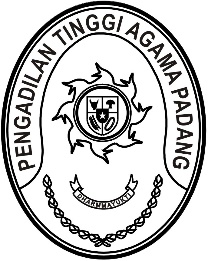 Nomor     	: W3-A/        /KP.04.5/9/2022	8 September 2022Lampiran	: -Perihal	:	UndanganYth. Ketua Pengadilan Agama Lubuk LinggauSehubungan dengan akan dilaksanakannya acara Pelantikan H. Fahmi R., S.Ag., M.H.I., Wakil Ketua Pengadilan Agama Lubuk Linggau Kelas IB menjadi Ketua Pengadilan Agama Bukittinggi Kelas IB, maka kami mengundang Saudara untuk hadir pada acara tersebut yang Insya Allah akan dilaksanakan pada:Hari/Tanggal	:	 Senin/ 12 September 2022Jam	:	10.00 WIB s.d. selesai Tempat	:	Pengadilan Tinggi Agama Padang,		Jl. By Pass KM. 24, Anak Air, PadangPakaian	:	Pakaian Dinas Harian (PDH)Demi kelancaran acara agar tetap memperhatikan protokol kesehatan dengan memakai masker, mencuci tangan dengan sabun dan menjaga jarak.Demikian disampaikan, atas kehadirannya diucapkan terima kasih.Wassalam,Ketua,Dr. Drs. H. Pelmizar, M.H.I.NIP. 195611121981031009